DECLARAÇÃO DE CONFLITO DE INTERESSE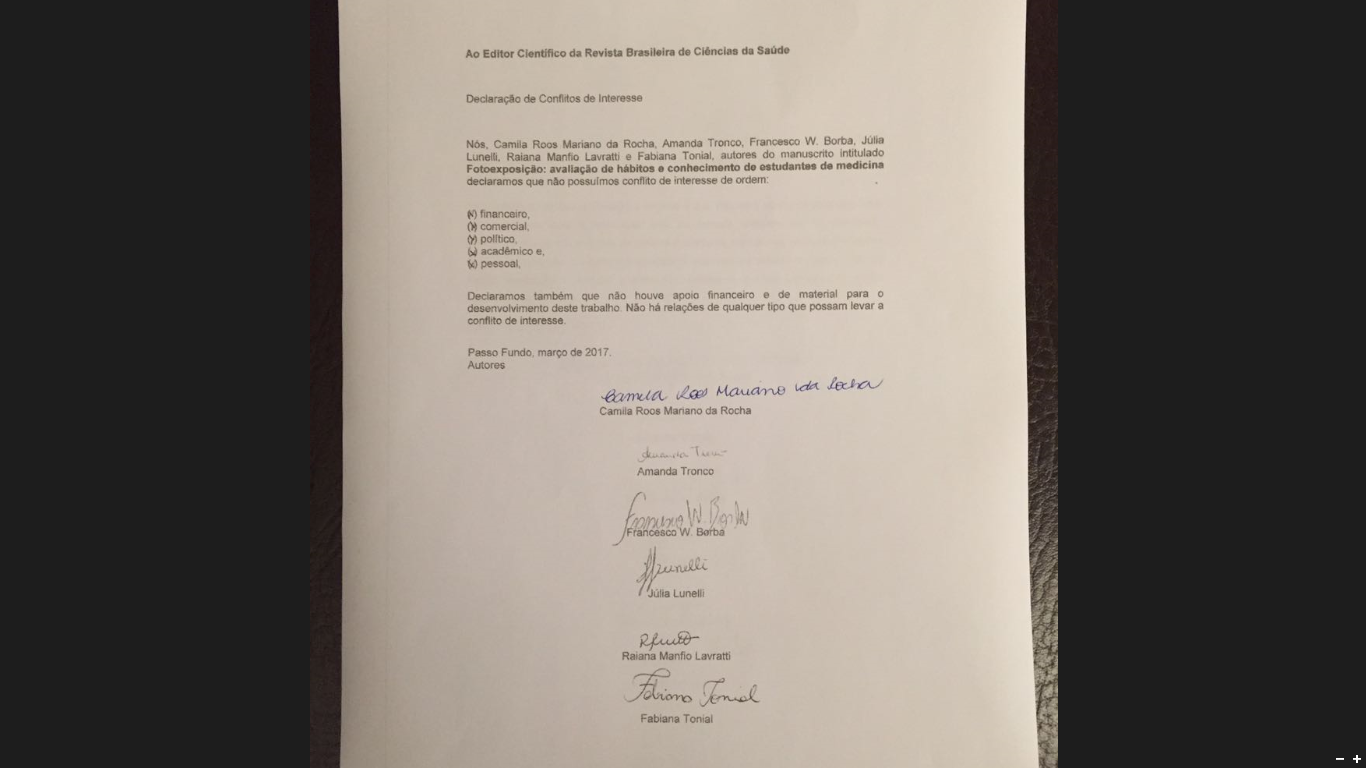 